PLAN DE LECTURA. FICHA DE LECTURA Nº 2 ADAPTADA.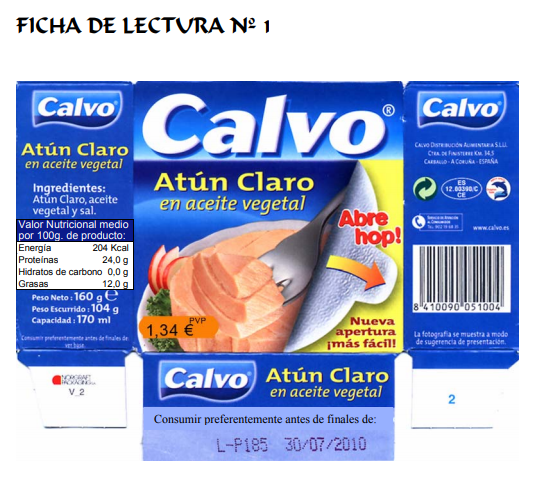 Copia:El atún es un alimento muy sano, tiene ácidos grasos omega 3 (en especial EPA y DHA) que son beneficiosos para la salud cardiovascular. Además, posee gran contenido de vitaminas A y D, y minerales como fósforo, magnesio y yodo.Realiza este juegohttps://wordwall.net/play/753/793/698https://wordwall.net/play/17130/412/674¿Cuál es el precio de la lata de Atún en aceite vegetal?¿Cuál es la fecha límitede consumo?¿Qué ingredientes tiene?¿Cuánta energía tiene?¿Cuántas proteínas por cada 100 gr?Tienes portátil en casa?